Протокол № 71/УКС -ВПзаседания Закупочной комиссии по конкурсу в электронной форме с участием только субъектов МСП  на право заключения договора на выполнение работ: «Мероприятия по строительству и реконструкции электрических сетей до 20 кВ для технологического присоединения потребителей (в том числе ПИР) на территории г. Артёма и Артемовского ГО Приморского края». (Лот № 16801-КС ПИР СМР-2021-ДРСК).СПОСОБ И ПРЕДМЕТ ЗАКУПКИ: конкурс в электронной форме с участием только субъектов МСП на право заключения договора на выполнение работ: «Мероприятия по строительству и реконструкции электрических сетей до 20 кВ для технологического присоединения потребителей (в том числе ПИР) на территории г. Артёма и Артемовского ГО Приморского края». (Лот № 16801-КС ПИР СМР-2021-ДРСК).КОЛИЧЕСТВО ПОДАННЫХ НА ЭТАП ЗАЯВОК НА УЧАСТИЕ В ЗАКУПКЕ: 2 (две) заявкиКОЛИЧЕСТВО ОТКЛОНЕННЫХ ЗАЯВОК: 0 (ноль) заявок.ВОПРОСЫ, ВЫНОСИМЫЕ НА РАССМОТРЕНИЕ ЗАКУПОЧНОЙ КОМИССИИ: О рассмотрении результатов оценки ценовых предложений Участников.О признании заявок соответствующими условиям Документации о закупке по результатам рассмотрения ценовых предложений Участников.Об утверждении результатов процедуры переторжки.О ранжировке заявок.О выборе победителя закупки.РЕШИЛИ:По вопросу № 1Признать объем полученной информации достаточным для принятия решения.Принять к рассмотрению ценовые предложения следующих участников:По вопросу № 2Признать ценовые предложения следующих Участников:№ 491636 ООО СТРОИТЕЛЬНАЯ КОМПАНИЯ "МОНТАЖ-СЕРВИС"№ 497390 ООО "ТЕХЦЕНТР"соответствующими условиям Документации о закупке и принять их к дальнейшему рассмотрению.По вопросу № 3Признать процедуру переторжки не состоявшейся.По вопросу № 4Утвердить расчет баллов по результатам оценки заявок: Утвердить итоговую ранжировку заявок:По вопросу № 5Признать Победителем закупки Участника, занявшего 1 (первое) место в ранжировке по степени предпочтительности для Заказчика: ООО "ТЕХЦЕНТР" ИНН 2539057716, КПП 253901001, ОГРН 1032502131056: на условиях: Предельная стоимость договора в соответствии с п. 5.1. Проекта Договора (Приложение 2 к Документации о закупке) составляет 19 910 000,00 рублей без учета НДС. Цена договора определяется из стоимости одной единицы конструктивного элемента, указанной в Протоколе согласования договорной цены (Приложение № 2 к договору) с применением тендерного коэффициента (0,995) и индексации не подлежит.Сроки выполнения работ: Начало работ – с момента заключения договора; Окончание работ – 31.12.2021г.Условия оплаты: Заказчик производит оплату за каждый выполненный этап работ в течение 15 (пятнадцати) рабочих дней с даты подписания акта о приемке выполненных работ на основании предоставленных Подрядчиком счетов, с последующим оформлением счета-фактуры. Окончательный расчет, за исключением обеспечительного платежа, если это предусмотрено условиями договора, Заказчик обязан произвести в течении 15 (пятнадцати) рабочих дней с даты подписания Заказчиком акта приёмки законченного строительством объекта, по форме КС-11 или КС-14 утвержденной постановлением Госкомстата России от 30.10.1997 г. №71а, на основании выставленного Подрядчиком счета.Гарантийные обязательства: Гарантийный срок на поставляемые Подрядчиком оборудование и материалы устанавливается с момента сдачи Объекта и составляет не менее 36 месяцев, если иное не установлено заводом изготовителем. Подрядчик несет ответственность за недостатки разработанной проектно-сметной документации, в том числе и за те, которые обнаружены при ее реализации впоследствии в ходе строительства, реконструкции, а также в процессе эксплуатации объекта, созданного на основе проектно-сметной документации и данных проектно-изыскательских работ, в течение гарантийного срока – 36 месяцев с момента подписания акта сдачи-приемки выполненных работ по договору в полном объеме.Инициатору договора обеспечить подписание договора с Победителем не ранее чем через 10 (десять) календарных дней и не позднее 20 (двадцати) календарных дней после официального размещения итогового протокола по результатам закупки.Победителю закупки в срок не позднее 3 (трех) рабочих дней с даты официального размещения итогового протокола по результатам закупки обеспечить направление по адресу, указанному в Документации о закупке, информацию о цепочке собственников, включая бенефициаров (в том числе конечных), по форме и с приложением подтверждающих документов согласно Документации о закупке.Секретарь Закупочной комиссии 1 уровня  	                                      Чуясова Е.Г.Тел. (4162) 397-268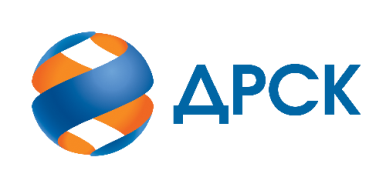                                                                      АКЦИОНЕРНОЕ ОБЩЕСТВО                «ДАЛЬНЕВОСТОЧНАЯ РАСПРЕДЕЛИТЕЛЬНАЯ СЕТЕВАЯ КОМПАНИЯ»г.  БлаговещенскЕИС № 32009581855«11» января 2021 года№п/пДата и время регистрации заявкиИдентификационный номер Участника21.10.2020 11:35:18№ 491636 ООО СТРОИТЕЛЬНАЯ КОМПАНИЯ "МОНТАЖ-СЕРВИС"  ИНН 2511099508, КПП 251101001, ОГРН 116251105303329.10.2020 06:14:01№ 497390 ООО "ТЕХЦЕНТР"ИНН 2539057716, КПП 253901001, ОГРН 1032502131056№п/пДата и время регистрации заявкиИдентификационный номер Участника21.10.2020 11:35:18№ 491636 ООО СТРОИТЕЛЬНАЯ КОМПАНИЯ "МОНТАЖ-СЕРВИС"  ИНН 2511099508, КПП 251101001, ОГРН 116251105303329.10.2020 06:14:01№ 497390 ООО "ТЕХЦЕНТР"ИНН 2539057716, КПП 253901001, ОГРН 1032502131056Критерий оценки (подкритерий)Весовой коэффициент значимостиВесовой коэффициент значимостиКоличество баллов, присужденных заявке по каждому критерию / подкритерию
(с учетом весового коэффициента значимости) Количество баллов, присужденных заявке по каждому критерию / подкритерию
(с учетом весового коэффициента значимости) Критерий оценки (подкритерий)критерия подкритерия№ 491636 ООО СТРОИТЕЛЬНАЯ КОМПАНИЯ "МОНТАЖ-СЕРВИС"№ 497390 ООО "ТЕХЦЕНТР" Критерий оценки 1:Понижающий коэффициент K1 – тендерный коэффициент  (Б1)90%-//-4,484,50Критерий оценки 2: Деловая репутация (участие в судебных разбирательствах)10%-//-0,500,50Итоговый балл заявки 
(с учетом весовых коэффициентов значимости)Итоговый балл заявки 
(с учетом весовых коэффициентов значимости)Итоговый балл заявки 
(с учетом весовых коэффициентов значимости)4,985,00Место в предвари-тельной ранжировке (порядковый № заявки)Дата и время регистрации заявкиНаименование, адрес и ИНН Участника и/или его идентификационный номерЦена заявки, 
руб. без НДС Возможность применения приоритета в соответствии с 925-ПП1 место29.10.2020 06:14:01№ 497390 ООО "ТЕХЦЕНТР"ИНН 2539057716, КПП 253901001, ОГРН 1032502131056максимальная (предельная) цена Договора - 19 910 000,00 ; без НДС,  понижающий коэффициент K1 -  тендерный коэффициент -0.995нет2 место21.10.2020 11:35:18№ 491636 ООО СТРОИТЕЛЬНАЯ КОМПАНИЯ "МОНТАЖ-СЕРВИС"  ИНН 2511099508, КПП 251101001, ОГРН 1162511053033максимальная (предельная) цена Договора - 19 910 000,00 ; без НДС,  понижающий коэффициент K1 -  тендерный коэффициент -1.000нет